Australian Capital TerritoryVictims of Crime (Fees) Determination 2020 (No 1)Disallowable instrument DI2020-172made under the  Victims of Crime Regulation 2000, section 50(1) (Determination of fees for services provided by service providers)1	Name of instrumentThis instrument is the Victims of Crime (Fees) Determination 2020 (No 1).2	Commencement This instrument commences on 1 July 2020. 3	Determination of feesThe fee payable for a service listed in Schedule 1, column 2 is the fee listed in Schedule 1, column 4 for that service. The fee payable for a service listed in Schedule 1, column 2 is payable by the person requesting the service.4	Payment of feesThe fee payable for a service listed in Schedule 1, column 2 is payable to the service provider.5	RevocationThis instrument revokes the Victims of Crime (Fees) Determination 2019 (No 1) DI2019-173.Richard Glenn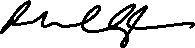 Director-General, Justice and Community Safety Directorate      June 2020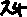 Schedule 1 (see sections 3 and 4)Column 1Column 2Column 2Column 3Column 3Column 4Column 4Relevant section for which a fee is payable (for information only)Description of service for which a fee is payableDescription of service for which a fee is payableFee payable (in $)GST exempt2019-2020Fee payable (in $)GST exempt2020-2021(increased by 1.5% commensurate with forecast CPI for 2020-2021) Fee payable (in $)GST exempt2020-2021(increased by 1.5% commensurate with forecast CPI for 2020-2021) Fee payable (in $)GST exempt2020-2021(increased by 1.5% commensurate with forecast CPI for 2020-2021) Section 50(1) Victims of Crime Regulation 2000PsychologistPsychologist160.00160.00162.00162.00Section 50(1) Victims of Crime Regulation 2000CounsellorCounsellor160.00160.00162.00162.00Section 50(1) Victims of Crime Regulation 2000Social WorkerSocial Worker160.00160.00162.00162.00Section 50(1) Victims of Crime Regulation 2000Massage TherapyMassage Therapy106.00106.00108.00108.00Educational Support ServicesEducational Support ServicesSection 50(1) Victims of Crime Regulation 2000Educational AssessmentEducational Assessment188.00188.00191.00191.00Section 50(1) Victims of Crime Regulation 2000TutoringTutoring82.0082.0083.0083.00